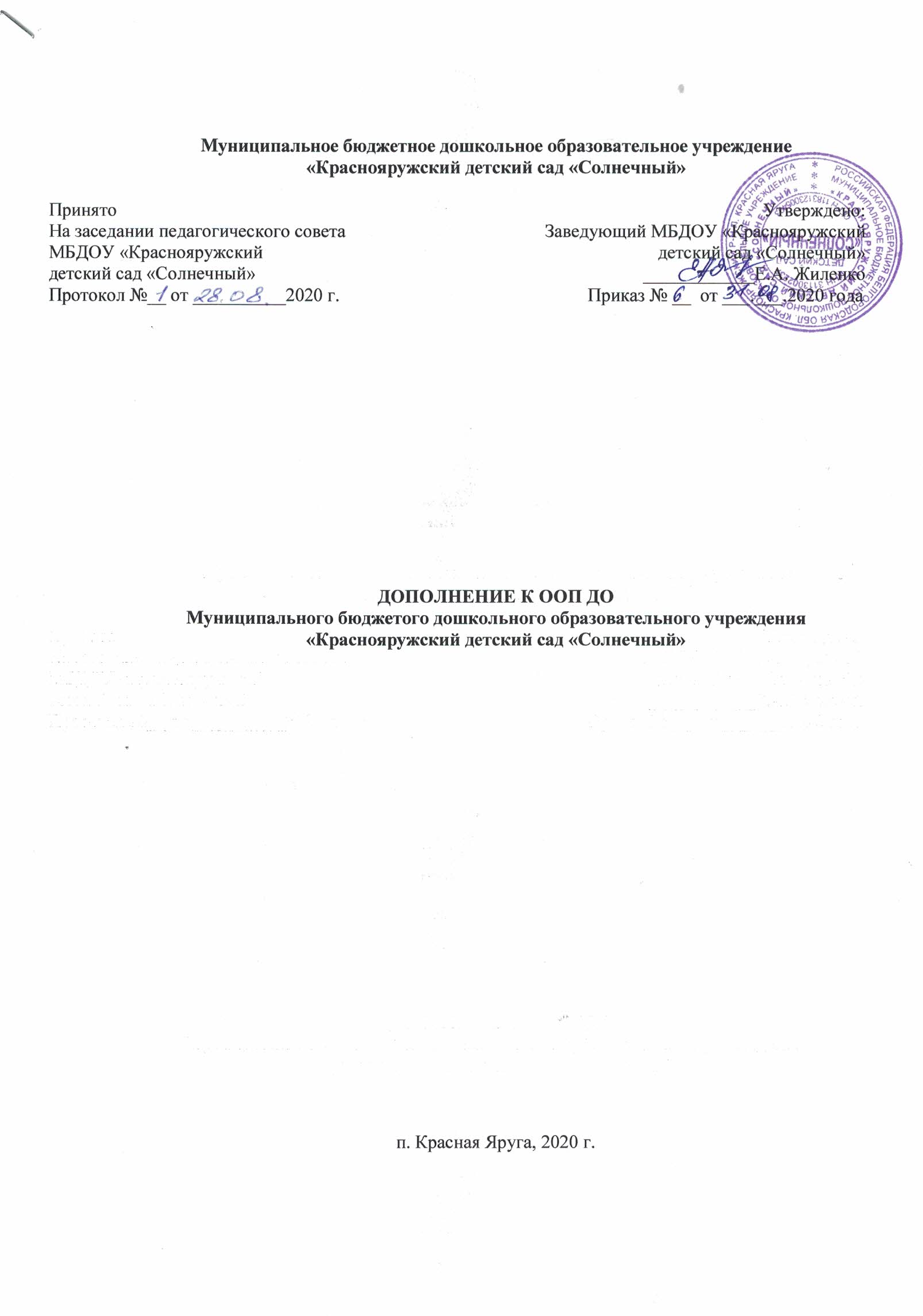 Потребность в разработке дополнений к ООП ДО МБДОУ «Краснояружский детский сад «Солнечный» обусловлена целями н задачами действующего законодательства РФ, региона и в части развития системы дошкольного образования. Современными региональными проектами, а в частности «Доброжелательная школа», где один из кейсов «Дети в приоритете» отображает направление деятельности дошкольных огзразовательных учреждений Белгородской области. Это целая региональная стратегия в образовании, цель которой воспитывать ребенка, воспитывать доброго человека, ответственного гражданина с самого раннего детства. Проект нацелен на то, чтобы ребенок обучался в благоприятной, дружественной и комфортной среде. Проектом «Бережливый регион»,  в рамках которого внедряется проект «Бережливый детский сад». Национальным проектом Образование» утвержденным 24.12.2018 годом и рассчитанным до 2024 года, основной целью является воспитание гармонично развитой и социально ответственной личности на основе духовно-нравственных ценностей народов РФ, исторических и национально-культурных традиций.На основании Федерального закона «Об образовании в Российской Федерации» от 29.12.2012 № 27З-ФЗ ст. 12 «Образовательные программы» (ред. от 01.05.2017). Федерального государственного образовательного стандарта дошкольного образования, утвержденного приказом Министерства образования н науки Российской Федерации от 17 октября 2013 года №1155, Санитарно-эпидемиологических правил СП 3.1/2.4.3598-20, в целях повышения качества дошкольного образования в условиях реализации ФГОС ДО в МБДОУ внесены изменения й дополнения в основную образовательную программу дошкольного образования муниципального бюджетного дошкольного образовательного учреждения «Краснояружский детский сад «Солнечный» (далее Программа).В целевой раздел в п. 1.5. Часть, формируемая участниками образовательных отношений включить следующие задачи: 6) формирование основ технической граммотности воспитанников;7) развитие познавательного потенциала каждого ребенка с использованием инструментов бережливого мышления в бережливой образовательной среде.В содержательный раздел в п. 2.2. Вариативные формы, способы, методы и средства реализации Программы с учётом возрастных и индивидуальных особенностей воспитанников включить: «Технология интеллектуально-творческого развития дошкольников «Сказочные лабиринты игры» В.В. ВоскобовичаОсновные принципы технологии1. Первым принципом технологии "Сказочные лабиринты игры" является игровое обучение детей дошкольного возраста. Особенность ее в том, что в этой игре реально выстраивается почти весь процесс обучения ребенка. "Сказочные лабиринты игры" — это форма взаимодействия взрослого и детей через реализацию определенного сюжета (игры и сказки). При этом образовательные задачи включены в содержание игры.Дополнительную игровую мотивацию создают и методические сказки. В их сюжеты органично вплетается система вопросов, задач, упражнения, заданий. Очень удобно — взрослый читает сказку, ребенок ее слушает и по ходу сюжета отвечает на вопросы, решает задачи, выполняет задания.2. Второй принцип технологии Воскобовича — построение такой детской игровой деятельности, в результате которой развиваются психические процессы внимания, памяти, воображения, мышления, речи. Постоянное и постепенное усложнение игр ("по спирали") позволяет поддерживать детскую деятельность в зоне оптимальной трудности. В каждой игре ребенок всегда добивается какого-то "предметного" результата.Авторы технологии "Сказочные лабиринты игры" не являются сторонниками раннего форсированного развития детей. Весь материал является сензитивным, то есть наиболее благоприятным для восприятия детей дошкольного возраста, с учетом их психологических особенностей.3. Третий принцип  — раннее творческое развитие дошкольников. Игра создает условия для проявления творчества, стимулирует развитие творческих способностей ребенка. Взрослому остается лишь использовать эту естественную потребность для постепенного вовлечения ребят в более сложные формы игровой активности.Способы реализации технологииТехнология органично вплетается в уже сложившуюся работу учреждения. В отношениях «взрослый-ребенок» здесь не предполагается положение взрослого над ребенком, только партнерские отношения. Ребенок окружается непринужденной, веселой, интеллектуально-творческой атмосферой. Она сплетается из чувства внешней безопасности, когда малыш знает, что его проявления не получат отрицательной оценки взрослых, и ощущения внутренней раскованности за счет поддержки его творческих начинаний.»К технологиям добавлены доброжелательные технологии и технологии бережливого производства.И формулировка:«Построение образовательного процесса основывается на адекватных возрасту формах работы с детьми. Выбор форм работы осуществляется педагогом самостоятельно и зависит отконтингента воспитанников, оснащенности дошкольного учреждения, культурных и региональных особенностей, эпидемиологической ситуации в регионе.При неблагоприятной эпидемиологической обстановке, если существует риск заражения детей инфекционным заболеванием, в том числе коронавирусной инфекцией, не проводятся формы работы с детьми, которые предполагают массовость».В разделе 2.6. Содержание работы психолого-педагогической службы в МБДОУ термин ПМПк заменить на ППк.В подраздел «Консультационный центр» добавить:«Оказание диагностической, консультативной, психолого-пелагогической и методической помощи родителям (законным представителям) осуществляется по трем моделям: - психолого-педагогическая;- диагностическая;- консультативная.Психолого-педагогическая модель – это комплекс коррекционно-развивающих и организационно-методических мероприятий, нацеленных на создание оптимальных условий психического и социального развития ребёнка раннего возраста, развитии его возможностей в процессе специально организованного взаимодействия ребёнка с родителями и окружающим миром. Диагностическая модель состоит из оценки индивидуального развития детей, представленной в ФГОС ДО в двух формах диагностики — педагогической и психологической. Объект диагностики - дети с отставанием или значительным опережением в развитии, с отклонениями в поведении, а помощь оказывается родителям в виде рекомендаций тех или иных решений. Психологическая диагностика развития ребенка помимо решения собственных задач позволяет определить степень обоснованности жалоб родителей. Психологическая помощь родителям и детям осуществляется во всех случаях, но содержание ее различно.Консультативная модель может реализовываться в процессе индивидуальных и групповых консультаций; консультации могут быть разовые, регулярные. Субъектами консультативной деятельности являются педагоги и специалисты Службы. Заказчик консультативной помощи может быть как родитель, так и организация дошкольного образования.Помощь в Консультационном центре МБДОУ оказывается родителям (законным представителям) по следующим направлениям: - диагностическая; - консультативная;-психолого-педагогическая;- методическая.Порядок организации оказания Помощи включает в себя следующие процедуры: -занесение запросов в различной форме (через официальный сайт, по телефону, лично в устной или письменной форме) в Журнал регистрации запросов Консультационного центра МБДОУ с отметкой руководителя Консультативного центра об ответственных за исполнение запросов и сроках их исполнения; - оформление согласия родителя (законного представителя) на обработку его персональных данных и персональных данных ребенка (детей); - занесение сведений о семье в Журнал учета детей (семей), получающих Помощь в Консультационном центре (при первичном обращении родителей (законных представителей); - заключение договора между МБДОУ и родителями (законными представителями) в случае возникновения необходимости в длительном (более 2-х обращений) сотрудничестве для оказания Помощи; - непосредственное осуществление консультирования в различных формах, определенных руководителем Консультационного центра или родителями (законными представителями) в запросе. В п. 2.7. Часть, формируемая участниками образовательных отношений включить: Парциальная образовательная программа дошкольного образования «От Фребеля до робота: растим будущих инженеров» Т.В.Волосовец, Ю.В.Карпвва, Т.В. ТимофееваЦель программы: разработка системы формирования у детей предпосылок готовности к изучению технических наук средствами игрового оборудования в соотгзегсттзггТТ ФГОС дошкольногв образования.Задачи:- организовать в образовательном пространстве ДОО предметную игровою техносреду, адекватную возрастным особенностям и современным требованиям к политехнической подготовке детей (к ее содержанию, материально-техническому, организационно-методическому	и дидактическому обеспечению);- формировать основы технической грамотности воспитанников;- развивать технические и конструктиные умения в специфических для дошкольного возраста видах детской деятельности;- обеспечить освоение детьми начального опыта работы с отдельными техническими объектами (в виде игрового оборудования).- «STEM-образование детей дошкольного и младшего школьного возраста». Парциальная модульная программа развития интеллектуальных способностей в процессе познавательной деятельности и вовлечения в научно-техническое творчество. Т.В. Волосовец и др. Цель программы: развитие интеллектуальных способностей детей в процессе познавательной деятельности и вовлечения в научно-техническое творчество. Образовательный модуль «LEGO-конструирование»Задачи:- развивать способность к практическому и умственному экспериментированию, обобщению, установлению причинно-следственных связей, речевому планированию и речевому комментированию процесса и результата собственной деятельности; - формировать умение группировать предметы; - формировать умение проявлять осведомлённость в разных сферах жизни; - развивать умение создавать новые образы, фантазировать, использовать аналогию и синтез. Образовательный модуль «Робототехника» Задачи:- развитие логики и алгоритмического мышления; - формирование основ программирования; - развитие способностей к конструированию и моделированию; - развитие способности к абстрагированию и нахождению закономерностей, умению быстро решать практические задачи;-  развитие способностей к оценке процесса и результатов собственной деятельности.Образовательный модуль «Мультстудия “Я творю мир”» Задачи:- освоение ИКТ и цифровых технологий; - освоение медийных технологий; - организация продуктивной деятельности на основе синтеза художественного и технического творчества.Парциальная программа дошкольного образования «5 шагов знакомства старших дошкольников с инструментами бережливого мышления» («Азбука бережливости») Ю.А. Богомолова, Е.П. Сбитнева, Л.В. Серых.Цель программы — предложить воспитателям (и заинтересованным родителям) систему образовательных ситуаций, разнообразных игр, проектов и исследований, с помощью которых удается наилучшим способом реализовать познавательный потенциал каждого ребенка с использованием инструментов бережливого мышления в бережливой образовательной среде.Задачи: - познавательное развитие старших дошкольников с учетом инструментов бережливого мышления; развитие интересов детей, любознательности и познавательной мотивации;- формирование познавательных механизмов, свойственных критическому мышлению, в соответствии с возрастом;- развитие воображения и творческой активности;- формирование первичных представлений о себе, других людях, объектах окружающего мира, о свойствах и отношениях объектов окружающего мира (форме, цвете, размере, материале, звучании, ритме, темпе, количестве, числе, части и целом, пространстве и времени, движении и покое, причинах и следствиях и др.), о малой родине и Отечестве, представлений о социокультурных ценностях нашего народа, об отечественных традициях и праздниках, о планете Земля как общем доме людей, об особенностях ее природы, многообразии стран и народов мира.В п. 3.2. Организация режима пребывания детей в ДОУОбразовательные и воспитательные занятия с детьми при благоприятных условиях максимально проводятся на улице. Дети не контактируют с детьми из других групп.